Préconisation : Il est important d’avoir une machine à coudre chez soi.Les enseignants conseilleront les élèves à la rentrée pour cet achat.Rentrée 20222nd PRO Mode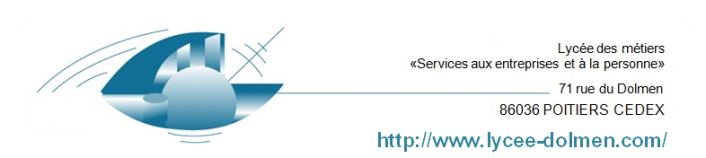 BAC PRO Lycée des Métiers « LE DOLMEN »Liste des manuels ScolairesBAC PRO Lycée des Métiers « LE DOLMEN »Liste des manuels ScolairesDisciplinetitretitreISBNAuteur 1Auteur2Auteur2EditeurEditeurEditeurPrix publicPrix publicDisciplinetitretitreISBNAuteur 1Auteur2Auteur2EditeurEditeurEditeur(Sans remise)(Sans remise)DisciplinetitretitreISBNAuteur 1Auteur2Auteur2EditeurEditeurEditeurEco gestion Ressources Plus - ECONOMIE-GESTION 2de 1re Tle Bac Pro indus et ASSP - Ed. 2022 - Livre de l'élève(TOME UNIQUE3 années)978-2-216-16492-9978-2-216-16492-9L.FAGES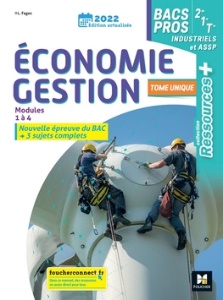 FOUCHER2022FOUCHER2022FOUCHER202224.90 €PSEJ’assure en PSEJ’assure en PSE978-2-206-10558-1Marie Jose AchardMuriel FarnetDelagrave2021Delagrave2021Delagrave202116.9016.9016.90MathématiquesCalculatrice : CASIO GRAPH 25 +ECalculatrice : CASIO GRAPH 25 +ECalculatrice : CASIO GRAPH 25 +ECalculatrice : CASIO GRAPH 25 +ECalculatrice : CASIO GRAPH 25 +ECalculatrice : CASIO GRAPH 25 +ECalculatrice : CASIO GRAPH 25 +ECalculatrice : CASIO GRAPH 25 +ECalculatrice : CASIO GRAPH 25 +ECalculatrice : CASIO GRAPH 25 +ECalculatrice : CASIO GRAPH 25 +EMathématiquesCalculatrice : CASIO GRAPH 25 +ECalculatrice : CASIO GRAPH 25 +ECalculatrice : CASIO GRAPH 25 +ECalculatrice : CASIO GRAPH 25 +ECalculatrice : CASIO GRAPH 25 +ECalculatrice : CASIO GRAPH 25 +ECalculatrice : CASIO GRAPH 25 +ECalculatrice : CASIO GRAPH 25 +ECalculatrice : CASIO GRAPH 25 +ECalculatrice : CASIO GRAPH 25 +ECalculatrice : CASIO GRAPH 25 +Eanglaispas de manuelpas de manuelpas de manuelpas de manuelpas de manuelpas de manuelpas de manuelpas de manuelpas de manuelpas de manuelpas de manuelMETIERS DE LA MODETECHNOLOGIES DES TEXTILES4ème éditionTECHNOLOGIES DES TEXTILES4ème éditionEAN978-2100809257Daniel Weidmann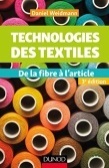 DUNOD2020DUNOD2020DUNOD202019 €19 €19 €METIERS DE LA MODETECHNOLOGIES DES TEXTILES4ème éditionTECHNOLOGIES DES TEXTILES4ème éditionEAN978-2100809257Daniel WeidmannDUNOD2020DUNOD2020DUNOD202019 €19 €19 €METIERS DE LA MODETECHNOLOGIES DES TEXTILES4ème éditionTECHNOLOGIES DES TEXTILES4ème éditionEAN978-2100809257Daniel WeidmannDUNOD2020DUNOD2020DUNOD202019 €19 €19 €METIERS DE LA MODETECHNOLOGIES DES TEXTILES4ème éditionTECHNOLOGIES DES TEXTILES4ème éditionEAN978-2100809257Daniel WeidmannDUNOD2020DUNOD2020DUNOD202019 €19 €19 €METIERS DE LA MODETECHNOLOGIES DES TEXTILES4ème éditionTECHNOLOGIES DES TEXTILES4ème éditionEAN978-2100809257Daniel WeidmannDUNOD2020DUNOD2020DUNOD202019 €19 €19 €